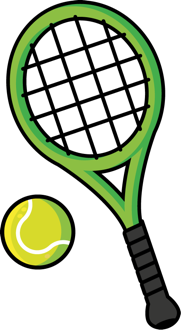 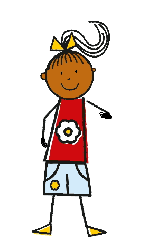 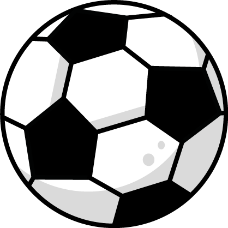 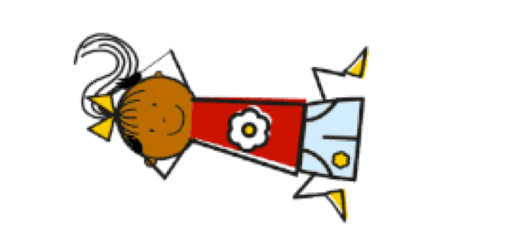 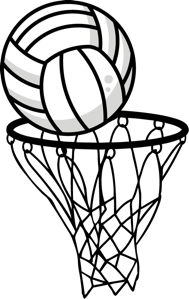 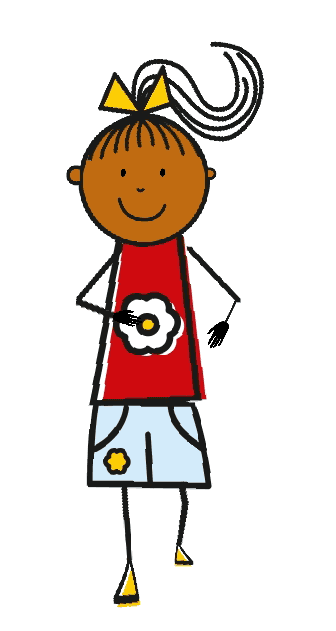 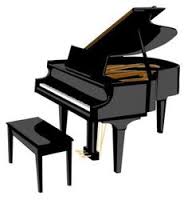 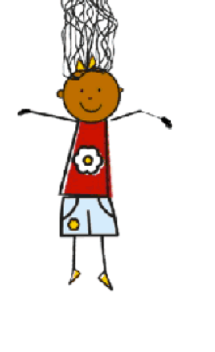 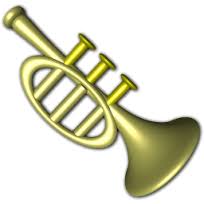 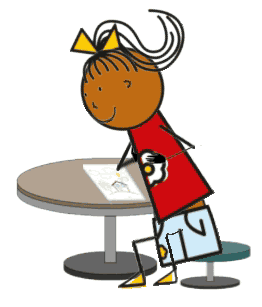 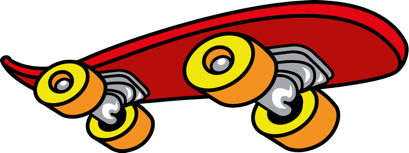 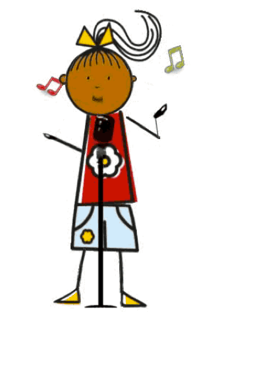 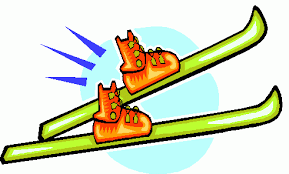 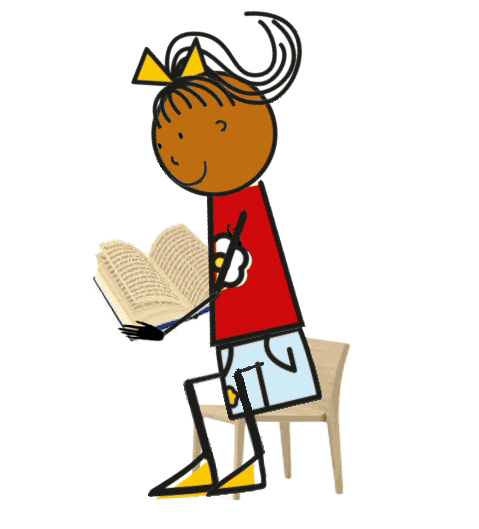 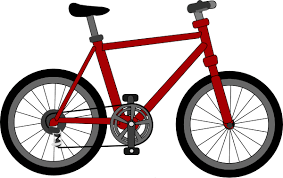 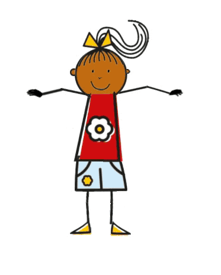 ?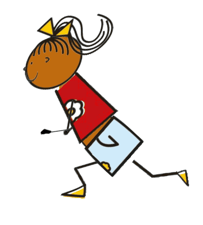 ?.?.?.